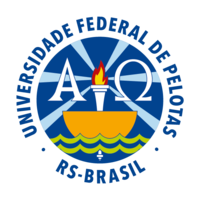 DEPARTMENT OF EDUCATIONPELOTAS FEDERAL UNIVERSITYTHE OFFICE OF THE DEAN OF UNDERGRADUATE STUDIESOFFICE OF THE REGISTRAR______________________________________________________________________________________________________________________________________EXTRACT TRANSLATION OF ACADEMIC TRANSCRIPT(from Brazilian Portuguese into English)page 01/04_________________________________________________________________________________________________ACADEMIC TRANSCRIPT										Name:  		                JOÃO DA SILVA        			                Student No.:		123456789	Date of Birth:		10/12/1994					Id. Card No.:	                987654321Nationality: 		Brazilian					Social security no.: 	123.456.789-00Academic Status:	Graduate					ADMISSIONComplementary Selection Process - May/2014 (Program transfer)UNDERGRADUATE PROGRAM DATA6400                                   WATER ENGINEERING (B. Sc.)                                         e-Mec Code:                         118448Accreditation:		Joint Ordinance no.  618/2013 published in the Official Press on 22/11/2013		Reaccreditation:	Joint Ordinance no. 921/2018. Published in the Official Press on 28/12/2018, section 1, page 264. GRADUATION DATAProgram completed on: 31/01/2020                                                                         Diploma issued on: 31/01/2020This is to certify that the foregoing document in English is a true and correct translation from the Portuguese language, sourced from a digital image of the original document, prepared by UFPEL’S International Office and relating to an Academic Transcript. 		DEPARTMENT OF EDUCATIONPELOTAS FEDERAL UNIVERSITYTHE OFFICE OF THE DEAN OF UNDERGRADUATE STUDIESOFFICE OF THE REGISTRAR___________________________________________________________________________________________________________________________________EXTRACT TRANSLATION OF ACADEMIC TRANSCRIPT(from Brazilian Portuguese into English)page 02/04 This is to certify that the foregoing document in English is a true and correct translation from the Portuguese language, sourced from a digital image of the original document, prepared by UFPel’s International Office and relating to an Academic Transcript. 		DEPARTMENT OF EDUCATIONPELOTAS FEDERAL UNIVERSITYTHE OFFICE OF THE DEAN OF UNDERGRADUATE STUDIES  OFFICE OF THE REGISTRAR___________________________________________________________________________________________________________________________________EXTRACT TRANSLATION OF ACADEMIC TRANSCRIPT(from Brazilian Portuguese into English)page 03/04DEPARTMENT OF EDUCATIONPELOTAS FEDERAL UNIVERSITYTHE OFFICE OF THE DEAN OF UNDERGRADUATE STUDIESOFFICE OF THE REGISTRAR___________________________________________________________________________________________________________________________________EXTRACT TRANSLATION OF ACADEMIC TRANSCRIPT(from Brazilian Portuguese into English)page 04/04.CodeCurricular components MarkCreditsCr. HrsStatusSemester 2014/1Semester 2014/1Semester 2014/1Semester 2014/1Semester 2014/1Semester 2014/1 0150096General and Inorganic Chemistry  7.8    4   68PASS 0570032Introduction to Woodworking Industrial Engineering  8.5    2   34PASS 1640022Linear Algebra and Analytic Geometry  5.0    6  102PASSSemester 2014/2Semester 2014/2Semester 2014/2Semester 2014/2Semester 2014/2Semester 2014/2 0100045Linear Algebra and Analytic Geometry    -    6  102 PLACED   OUT 0100301Calculus I  5.8    4   68PASS 0150002Analytical Chemistry  7.2    4   68PASS 0150100General Chemistry    -    4   68PLACED   OUT 0960003Soil Science I   5.4    3   51PASS 0960091Descriptive Geometry   7.1    4    8PASS 1400001Science, Technology and Society  7.0    3   51PASSCodeCurricular components MarkCreditsCr. HrsStatusSemester 2015/1Semester 2015/1Semester 2015/1Semester 2015/1Semester 2015/1Semester 2015/10800010General Geology Applied to Water Engineering   7.9    4   68PASS0960006Soil Science II   5.6    3   51PASS0960012Academic Tutoring I   8.8    2   17PASS0960024Citizenship, Ethics and Responsibility   7.9    2   34PASS0960084Fundamentals of Biology   5.9    3   51PASS0960086Climatology   8.9    3   68PASSSemester 2015/2Semester 2015/2Semester 2015/2Semester 2015/2Semester 2015/2Semester 2015/20090113Basic Physics I   8.8    4   68PASS0100302Calculus 2   7.7    4   68PASS0960018Academic Tutoring II   9.0    2   17PASS0960034Text Reading and Writing   7.3    2   34PASS0960038Water and Environmental Law   7.2    3   34PASS0960073Waste Management   9.0    3   51PASS0960085Drafting   6.6    4   68PASSSemester 2016/1Semester 2016/1Semester 2016/1Semester 2016/1Semester 2016/1Semester 2016/10090114Basic Physics II   5.9    4   68PASS0100303Calculus III   5.1    6  102PASS0570129Applied Mechanics I   5.0   3   51PASS0960002Ecology and Environmental Impact    6-    3   34PLACED    OUT0960008Hydrology   6.6    4   68PASS0960014Hydrochemistry   7.3    4   51PASS0960026Soil Mechanics   5.0    3   68PASSSemester 2016/2Semester 2016/2Semester 2016/2Semester 2016/2Semester 2016/2Semester 2016/20090115Basic Physics III   8.0    4   68PASS0960001Limnology   8.1    3   51PASS0960016Computer Graphics   8.7    4   34PASS0960019Academic Tutoring   9.3    2   17PASS0960023Material Resistance   7.2    4   68PASS0960048Ergonomics and Workplace Safety   8.7    2   34PASSCodeCurricular componentsMarkCreditsCr. HrsStatusSemester 2017/1Semester 2017/1Semester 2017/1Semester 2017/1Semester 2017/1Semester 2017/10570047Building Materials  7.2    3  85PASS0950007Thermodynamics I  9.5    3  51PASS0960020Fluid Mechanics  7.0    4  68PASS0960037Elements of Cartography  7.6    4  68PASS0960063Water Reuse  9.0    3  51PASSSemester 2017/2Semester 2017/2Semester 2017/2Semester 2017/2Semester 2017/2Semester 2017/20960029Penstock - Hydraulics   5.7    4  51PASS0960032Hydrogeology  7.6    4  51PASS0960033Free-Surface Hydraulics  7.9    4  51PASS0960036Geotechnologies Applied to Water Resources  7.4    4  68PASS0960068Energy and Environment  7.8    3  51PASS0960087Basic Statistics  8.0    4  68PASS0960089Eletrotechniques   8.1    4  68PASSSemester 2018/1Semester 2018/1Semester 2018/1Semester 2018/1Semester 2018/1Semester 2018/10960027Applied Hydrology  8.3    4  68PASS0960035Instrumentation and Signal Processing  8.8    3  34PASS0960039Irrigation and Drainage  7.3    6 102PASS0960041Water Supply and Treatment Systems  8.1    5  68PASS0960043Hydrometry  9.0    4  51PASS0960046Coastal and Estuarine Physical Oceanography  9.0    3  51PASS0960088Statistic Methods Applied to Water Resources  5.7    3  34PASSSemester 2018/2Semester 2018/2Semester 2018/2Semester 2018/2Semester 2018/2Semester 2018/20960040Management of Hydrographic Basins  8.3    3  68PASS0960042Urban Drainage  9.3    3  51PASS0960044Hydraulic Works  8.4    4  68PASS0960045Hydrosedimentology  8.6    3  51PASS0960047Effluent Treatment System  7.5    4  68PASS0960051Business Administratin (Entrepreneurship)  8.5    2  34PASS0960080Complementary Activity (Free training courses) 10.0    8 170PASS0960081Introduction to Coastal Management  9.7    3  51PASS0960090Academic and Professional Mentoring 10.0    1  17PASS1640314Entrepreneurial Process 10.0    6 102PASSCodeCurricular components MarkCreditsCr. HrsStatusSemester 2019/1Semester 2019/1Semester 2019/1Semester 2019/1Semester 2019/1Semester 2019/1 22000140Water Systems Management  8.3    3  45PASS 22000142Undergraduate Thesis I  9.0    1  15PASS 22000143Water Resources Economics and Decision Making  9.3    3  45PASS 22000144Ports and Waterways  9.4    3  60PASS 22000145Hydropower Development  8.0    3  45PASS 22000161Supervised Internship  9.3   16 170PASS 22000164Aquatic Ecotoxicology  9.0    3  45PASSSemester 2019/2Semester 2019/2Semester 2019/2Semester 2019/2Semester 2019/2Semester 2019/2 22000146Undergraduate Thesis II  9.2    1  15PASS          TOTALS          TOTALS          TOTALS          TOTALS          TOTALS          TOTALS                 Credits:  234          Credit Hours: 4282     Final average: 7.84                 Credits:  234          Credit Hours: 4282     Final average: 7.84                 Credits:  234          Credit Hours: 4282     Final average: 7.84                 Credits:  234          Credit Hours: 4282     Final average: 7.84                 Credits:  234          Credit Hours: 4282     Final average: 7.84                 Credits:  234          Credit Hours: 4282     Final average: 7.84Course transfers: (PARA O CASO DE APROVEITAMENTO DE CRÉDITOS)Course transfers: (PARA O CASO DE APROVEITAMENTO DE CRÉDITOS)Course transfers: (PARA O CASO DE APROVEITAMENTO DE CRÉDITOS)Course transfers: (PARA O CASO DE APROVEITAMENTO DE CRÉDITOS)Course transfers: (PARA O CASO DE APROVEITAMENTO DE CRÉDITOS)Course transfers: (PARA O CASO DE APROVEITAMENTO DE CRÉDITOS)   0150100Student exempted from taking this course. Credits transferred from the Wood Engineering Program of this institution:2014/1  0150096  GENERAL AND INORGANIC CHEMISTRY Mark: 7.8 Credit hours: 68 (PASS)Student exempted from taking this course. Credits transferred from the Wood Engineering Program of this institution:2014/1  0150096  GENERAL AND INORGANIC CHEMISTRY Mark: 7.8 Credit hours: 68 (PASS)Student exempted from taking this course. Credits transferred from the Wood Engineering Program of this institution:2014/1  0150096  GENERAL AND INORGANIC CHEMISTRY Mark: 7.8 Credit hours: 68 (PASS)Student exempted from taking this course. Credits transferred from the Wood Engineering Program of this institution:2014/1  0150096  GENERAL AND INORGANIC CHEMISTRY Mark: 7.8 Credit hours: 68 (PASS)Student exempted from taking this course. Credits transferred from the Wood Engineering Program of this institution:2014/1  0150096  GENERAL AND INORGANIC CHEMISTRY Mark: 7.8 Credit hours: 68 (PASS)   0100045Student exempted from taking this course. Credits transferred from the Wood Engineering Program of this institution:2014/1  1640022  LINEAR ALGEBRA AND ANALYTIC GEOMETRY Mark: 5.0 Credit hours: 102 (PASS)Student exempted from taking this course. Credits transferred from the Wood Engineering Program of this institution:2014/1  1640022  LINEAR ALGEBRA AND ANALYTIC GEOMETRY Mark: 5.0 Credit hours: 102 (PASS)Student exempted from taking this course. Credits transferred from the Wood Engineering Program of this institution:2014/1  1640022  LINEAR ALGEBRA AND ANALYTIC GEOMETRY Mark: 5.0 Credit hours: 102 (PASS)Student exempted from taking this course. Credits transferred from the Wood Engineering Program of this institution:2014/1  1640022  LINEAR ALGEBRA AND ANALYTIC GEOMETRY Mark: 5.0 Credit hours: 102 (PASS)Student exempted from taking this course. Credits transferred from the Wood Engineering Program of this institution:2014/1  1640022  LINEAR ALGEBRA AND ANALYTIC GEOMETRY Mark: 5.0 Credit hours: 102 (PASS)   0960087Student exempted from taking this course. Credits transferred from the Wood Engineering Program of this institution:2014/1  1640153  BASIC STATISTICS  Mark: 7.5  Credit hours: 68  (PASS)Student exempted from taking this course. Credits transferred from the Wood Engineering Program of this institution:2014/1  1640153  BASIC STATISTICS  Mark: 7.5  Credit hours: 68  (PASS)Student exempted from taking this course. Credits transferred from the Wood Engineering Program of this institution:2014/1  1640153  BASIC STATISTICS  Mark: 7.5  Credit hours: 68  (PASS)Student exempted from taking this course. Credits transferred from the Wood Engineering Program of this institution:2014/1  1640153  BASIC STATISTICS  Mark: 7.5  Credit hours: 68  (PASS)Student exempted from taking this course. Credits transferred from the Wood Engineering Program of this institution:2014/1  1640153  BASIC STATISTICS  Mark: 7.5  Credit hours: 68  (PASS)   0960002Student exempted from taking this course. Credits transferred from the Wood Engineering Program of this institution:2014/1  0050030  ECOLOGY Mark: 5.4  Credit hours: 34 (PASS)Student exempted from taking this course. Credits transferred from the Wood Engineering Program of this institution:2014/1  0050030  ECOLOGY Mark: 5.4  Credit hours: 34 (PASS)Student exempted from taking this course. Credits transferred from the Wood Engineering Program of this institution:2014/1  0050030  ECOLOGY Mark: 5.4  Credit hours: 34 (PASS)Student exempted from taking this course. Credits transferred from the Wood Engineering Program of this institution:2014/1  0050030  ECOLOGY Mark: 5.4  Credit hours: 34 (PASS)Student exempted from taking this course. Credits transferred from the Wood Engineering Program of this institution:2014/1  0050030  ECOLOGY Mark: 5.4  Credit hours: 34 (PASS)NOTE:NOTE:NOTE:NOTE:NOTE:NOTE:   1640314Free training courseFree training courseFree training courseFree training courseFree training course   0960063Free training courseFree training courseFree training courseFree training courseFree training course   0960073Free training courseFree training courseFree training courseFree training courseFree training course